   NEA Danbury News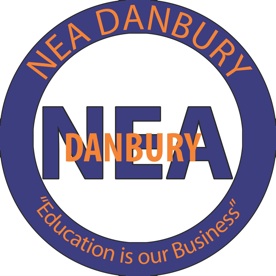 Volume 5, Issue 1							September 2017Insurance NewsPREMIUMS - effective through 8/31/18 PER PAYCHECK:Single Medical:  $95.76  	Family Medical: $241.34	Single Dental:     $ 5.80	Family Dental:     $14.62*Cigna IN-NETWORK Deductibles for 2017-2018 Single plan -  $2,000 		Family plan -  $4,000*After in-network deductible is met, co-insurance at 90%/10% up to $250/$500 must be met. After this, plan pays 100% of eligible medical expenses. *EMPLOYER Contributions to HSA: (2017-2020)(Two installments, one in Sept., one in Dec.)Single Plan - $1,000		Family Plan - $2,000*Life Insurance/Long Term Disability:  Based on salary, usually under $10 for both. Life insurance and long-term disability insurance bundled together – not available separately. Please sign up to access your Cigna and HSA accounts at www.mycigna.com. It is a very informative site and will track your balances and account transactions.Please read pages 28-32 of our current contract for specific insurance and retirement benefits.If you have specific questions or concerns that are not addressed at www.mycigna.com, or in our contract, you may contact Celia Wenchell, our benefits coordinator, at:203-797-4707   or   wenchc@danbury.k12.ct.usKeep in mind that Mrs. Wenchell is not a financial consultant, nor should she be contacted about HSA account balances. You can check the balance in your HSA account any time by signing up for www.mycigna.comDid you know that NEA Danbury has 957 full time members? Together we are Stronger!!Follow NEA Danbury on Facebook       Social CommitteeThe social committee hosted its first Happy Hour gathering at Koo restaurant in April. People gathered to socialize and network. Another happy hour will be held at Koo from 4-6pm on Monday, May 22, 2017. Hang out and have fun with old friends and meet new ones! NEA Danbury will have a team walking on June 4, 2017 in Hartford Connecticut at the Autism Speaks walk. Consider sponsoring our team by going to www.autismspeaks.org and making a small donation. You can join our team by contacting Shannon Turner at turns@danbury.k12.ct.us. Make new friends while making a difference!Legislation and Political Action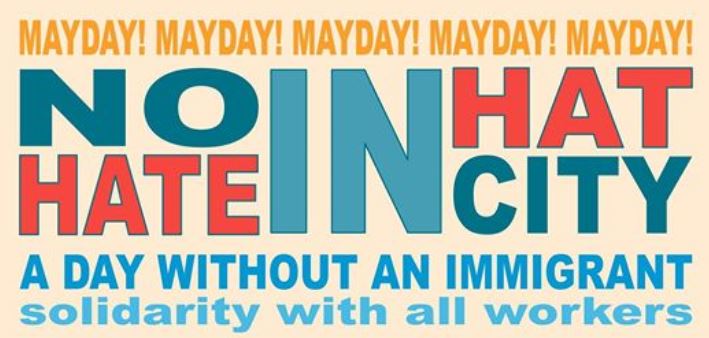 About 20 NEA Danbury members attended a gathering with Danbury Common Council members. During the event NEA Danbury members discussed the importance of passing a budget that supports the schools. This gave the council members a chance to hear how the budget affects the classroom. Immigrants make up much of the works force in the Danbury area. The rights of workers are being threatened by legislation that is hostile to the work force in general and to immigrants.  Members of the Legislation and Political Action committee along with some NEA Danbury members attended a May Day event that was organized by several local unions to raise awareness about worker and immigrant rights.              EMAC ! How to Find Your Union Officers and Committee Chairs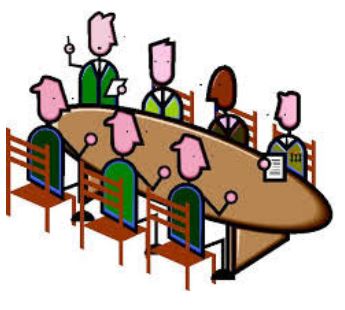 Executive Board MembersExecutive Board MembersExecutive Board MembersExecutive Board MembersPresidentPresidentSam BuckDanbury High SVice PresidentVice PresidentErin DalyPembrokeTreasurerTreasurerLillian HopeDanbury High SecretarySecretaryMelinda ScottStadley RoughCommittee ChairsCommittee ChairsCommittee ChairsCommittee ChairsAdvisory to SuperintendentOpen PositionOpen PositionEthnic Minority Affairs CommitteeLuanelly IglesiasLuanelly IglesiasRogers Park InsurancePatty WidmayerPatty WidmayerGreat PlainLegislative and Political ActionAnne RiddleAnne RiddlePark AvenueMembershipOpen PositionOpen PositionNegotiationsRick VaughnRick VaughnMorris StreetPR&R (Grievance)Eric SavoyskyEric SavoyskyDanbury HighPublic Relations-ExternalTom RossTom RossDanbury High Public Relations-InternalLorena TesbirLorena TesbirKSPTeacher EvaluationJosh RichterDevin SamahaJuliane ArmentanoJosh RichterDevin SamahaJuliane ArmentanoPembrokeDanbury HighDanbury HighSocial Tom YoungShannon TurnerTom YoungShannon TurnerMorris St.Pembroke